Your task is to create a travel brochure for Egypt.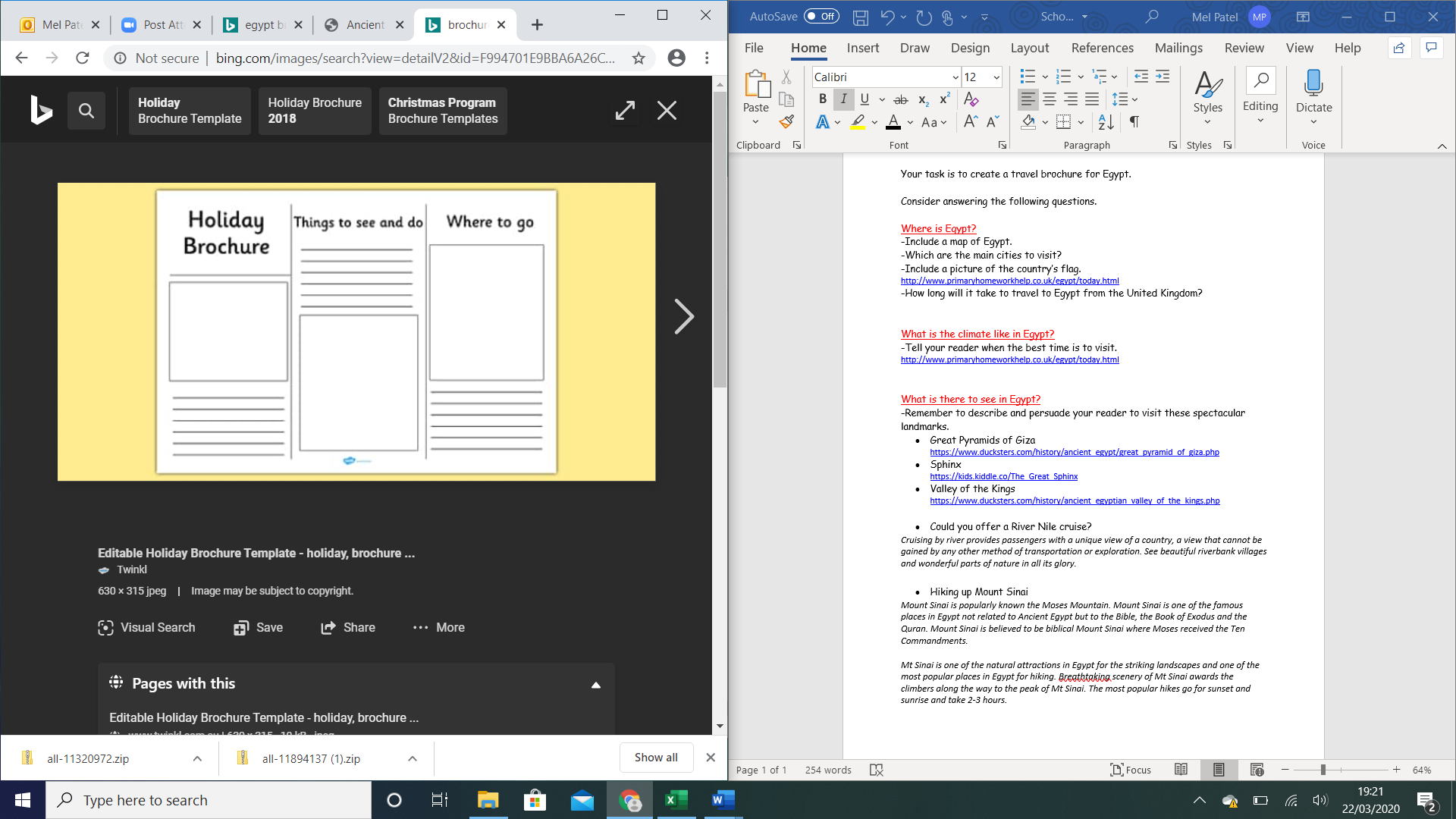 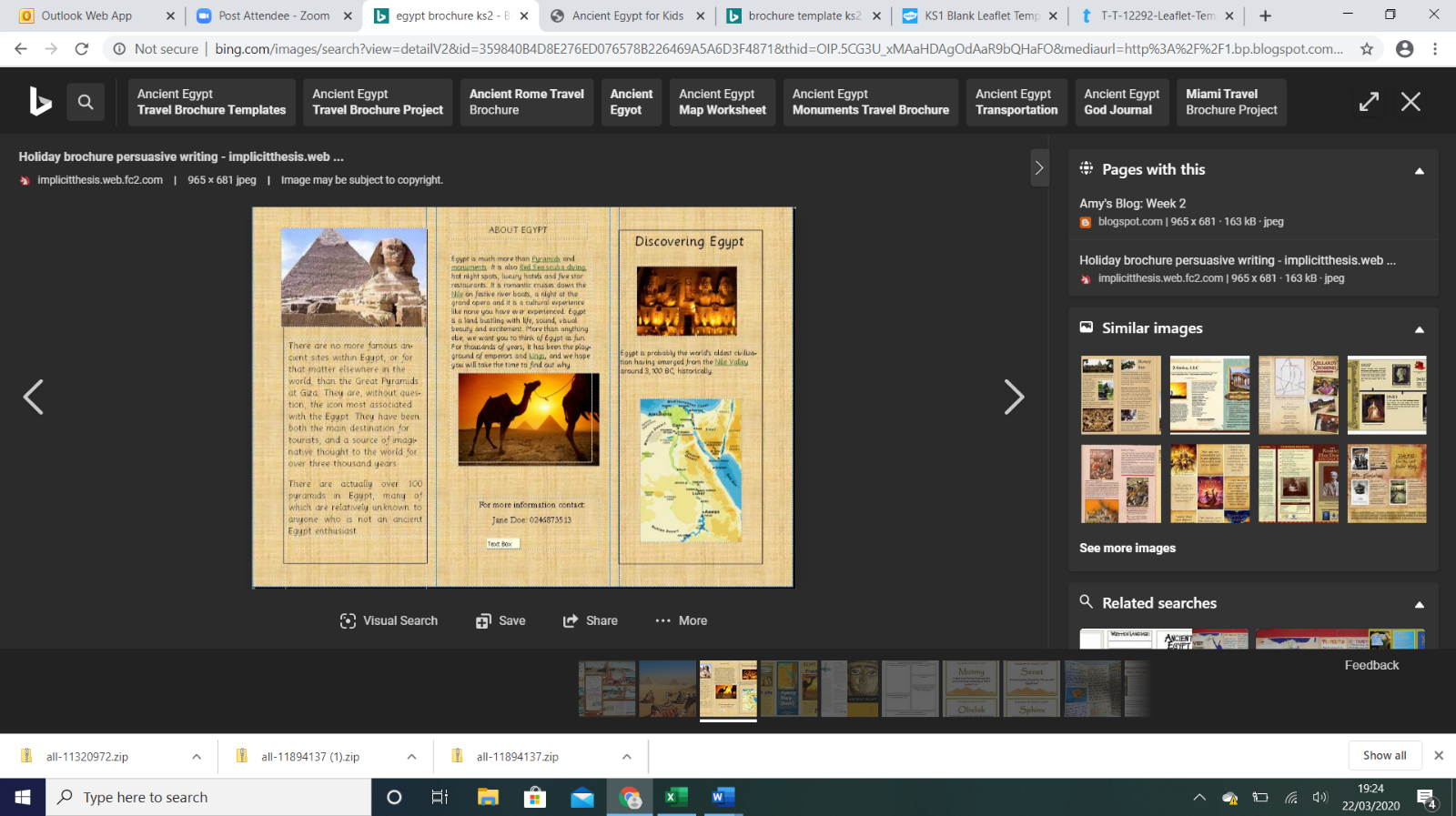 Consider answering the following questions. Where is Egypt? -Include a map of Egypt. -Which are the main cities to visit?-Include a picture of the country’s flag. http://www.primaryhomeworkhelp.co.uk/egypt/today.html-How long will it take to travel to Egypt from the United Kingdom?What is the climate like in Egypt? -Tell your reader when the best time is to visit. http://www.primaryhomeworkhelp.co.uk/egypt/today.htmlWhat is there to see in Egypt? -Remember to describe and persuade your reader to visit these spectacular landmarks. Great Pyramids of Giza https://www.ducksters.com/history/ancient_egypt/great_pyramid_of_giza.phpSphinxhttps://kids.kiddle.co/The_Great_SphinxValley of the Kingshttps://www.ducksters.com/history/ancient_egyptian_valley_of_the_kings.phpCould you offer a River Nile cruise?Cruising by river provides passengers with a unique view of a country, a view that cannot be gained by any other method of transportation or exploration. See beautiful riverbank villages and wonderful parts of nature in all its glory.Hiking up Mount Sinai Mount Sinai is popularly known the Moses Mountain. Mount Sinai is one of the famous places in Egypt not related to Ancient Egypt but to the Bible, the Book of Exodus and the Quran. Mount Sinai is believed to be biblical Mount Sinai where Moses received the Ten Commandments.Mt Sinai is one of the natural attractions in Egypt for the striking landscapes and one of the most popular places in Egypt for hiking. Breathtaking scenery of Mt Sinai awards the climbers along the way to the peak of Mt Sinai. The most popular hikes go for sunset and sunrise and take 2-3 hours.